      Задания для 7 класса по сольфеджио (ПП)1.Построить f moll 3вида и интервалы в нём: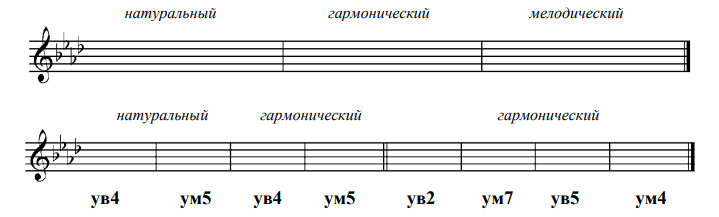 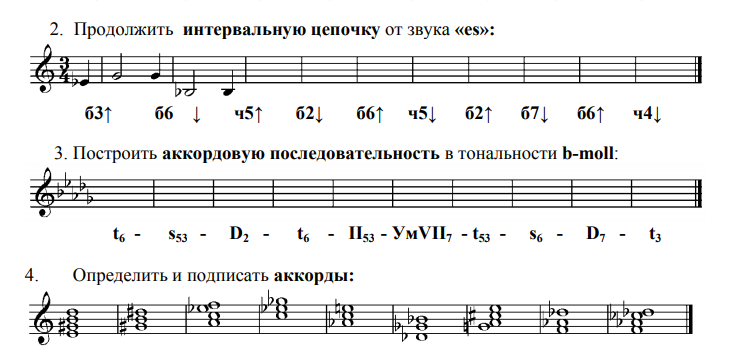 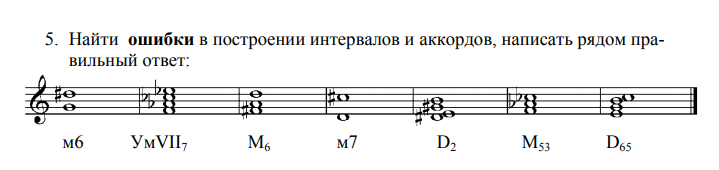 